О внесении изменений в Положение об организации питания обучающихся в муниципальных общеобразовательных учреждениях Порецкого муниципального округа, утвержденное постановлением администрации Порецкого муниципального округа от 21.04.2023 № 248 «Об утверждении Положения об организации питания обучающихся в муниципальных общеобразовательных учреждениях Порецкого муниципального округа»В соответствии с законом Чувашской Республики от 30 июля 2013 г. № 50 «Об образовании в Чувашской Республике», Указом Главы Чувашской Республики от 10 октября 2022 года № 120 «О мерах поддержки членов семей участников специальной военной операции», администрация Порецкого муниципального округа Чувашской Республики  п о с т а н о в л я е т:1. Внести в Положение об организации питания обучающихся в муниципальных общеобразовательных учреждениях Порецкого муниципального округа, утвержденное постановлением администрации Порецкого муниципального округа от 21 апреля 2023 г. № 248 «Об утверждении Положения об организации питания обучающихся в муниципальных общеобразовательных учреждениях Порецкого муниципального округа» (далее - Положение), следующие изменения:1.1. в пункте 4.2. Положения:1)  абзацы шестой - восьмой изложить в следующей редакции:« - являющиеся детьми лиц, проходящих военную службу в Вооруженных Силах Российской Федерации по контракту, направленных  из  Федерального  казенного  учреждения  «Военный  комиссариат  Чувашской Республики»  для  участия  в  специальной  военной  операции,  а  также  проходящих  военную  службу по  контракту  в  воинских  частях,  дислоцированных  на  территории  Чувашской  Республики, принимающих участие в специальной военной операции;- являющиеся детьми военнослужащих войск  национальной  гвардии  Российской  Федерации,  лиц,  проходящих службу  в  войсках  национальной  гвардии  Российской  Федерации  и  имеющих  специальное  звание полиции, принимающих участие в специальной военной операции;- являющиеся детьми лиц, направленных  из  Федерального  казенного  учреждения «Военный  комиссариат  Чувашской Республики»  для  заключения  контракта  о  добровольном  содействии  в  выполнении  задач, возложенных  на Вооруженные Силы  Российской  Федерации, принимающих  участие в специальной военной  операции;- являющиеся детьми лиц, призванных  на  военную  службу  по  мобилизации  в  Вооруженные  Силы  Российской Федерации  в  соответствии  с  Указом  Президента  Российской  Федерации  от  21  сентября  2022 г. № 647 «Об объявлении частичной мобилизации в Российской Федерации.».2) абзац девятый признать утратившим силу. 2. Настоящее постановление вступает в силу со дня его официального опубликования в издании «Вестник Поречья» и подлежит размещению на официальном сайте Порецкого муниципального округа в информационно-телекоммуникационной сети «Интернет».	Глава Порецкого муниципального округа                                                                    Е.В. Лебедев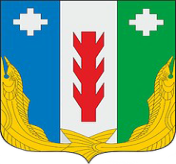 Администрация Порецкого муниципального округа Чувашской РеспубликиПОСТАНОВЛЕНИЕ26.01.2024 № 24с. ПорецкоеЧăваш РеспубликинПăрачкав муниципалитет округӗн администрацийĕЙЫШĂНУ26.01.2024 № 24Пăрачкав сали